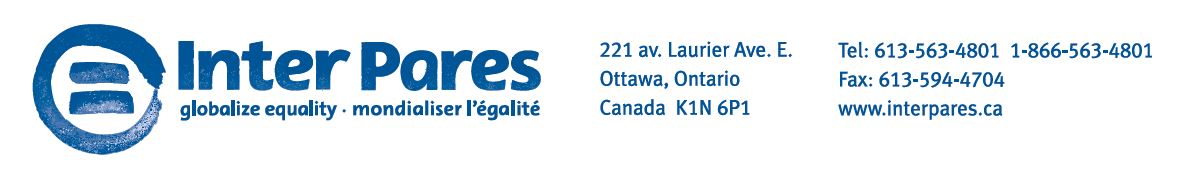 Questionnaire pour les bénévolesNom : Téléphone (domicile) :Téléphone (cellulaire) :Téléphone (travail) :			Courriel : Adresse postale : Nom d’une personne à contacter en cas d’urgence : Numéro de téléphone d’urgence : Langues parlées :Veuillez écrire « oui », si vous désirez adhérer à la liste de diffusion des cybernouvelles d’Inter Pares (un seul courriel mensuel qui vous permettra de suivre l’actualité d’Inter Pares) :Parlez-nous de vous et de ce qui vous pousse à faire du bénévolat pour Inter Pares :Combien d’heures par semaine/mois pouvez-vous consacrer au bénévolat? Vous êtes disponible…	En semaine : 	Les soirs :	Les fins de semaine :Si vous désirez faire du bénévolat mais que vous ne trouvez pas d’activité qui vous intéresse et qu’aucune autre ne vous vient à l’esprit pour le moment, veuillez nous faire parvenir votre CV ainsi que le questionnaire dûment rempli. Nous veillerons à trouver quelque chose dans vos cordes!Avez-vous des soucis de santé ou de mobilité dont vous aimeriez nous informer?J’ai lu et signé l’entente de bénévolat :	  Oui  ____	 Non ____Merci!Centres d’intérêt/compétencesÇa m’intéresse?Expérience (au besoin)Communication et publicitéAnimer un kiosque lors d’évènements communautaires à OttawaOrganiser une table d’information sur Inter Pares dans le cadre d’un évènement communautaire dans votre régionInviter des membres de l’équipe d’Inter Pares à s’exprimer devant votre association communautaire ou dans votre lieu de cultePromouvoir les évènements publics d’Inter Pares dans votre région (affichage, listes de diffusion, transfert de courriels, envoi d’avis aux journaux)Nous fournir les coordonnées des responsables des différents organes d’information et de publicité de votre régionRédiger des articles sur les questions traitées par Inter Pares à l’attention des médias locaux et en ligneRéviser des traductions : choisir ci-dessous     Anglais-Français/Français-Anglais     Anglais-Espagnol/Espagnol-Anglais     Autre (préciser) :Faire de l’interprétation simultanée : choisir ci-dessous     Anglais-Français/Français-Anglais     Anglais-Espagnol/Espagnol-Anglais     Autre (préciser) :Prendre des photos lors des évènements d’Inter ParesTourner des vidéos lors des évènements d’Inter ParesÉditer et sous-titrer des vidéosÉditer des fichiers audio (baladodiffusion)Catalogage et archivageParticiper au projet de catalogage de l’histoire d’Inter ParesOrganiser les archives photos sur Flickr (mettre en ligne, classification et identification)Levée de fondsOrganiser des réunions ou des projections vidéo pour présenter Inter Pares à vos amis ou à votre communautéAccueillir chez vous des rencontres entre partisans et membres de l’équipe d’Inter ParesEntretienJardinage (arrosage et désherbage)Soutien technique et électroniqueAutres compétences/expériences à proposer : 